ANUNȚ EXAMEN  PROMOVARE ÎN GRAD PROFESIONALPrimăria Municipiului Satu Mare, în condițiile art.476-479 din OUG nr.57/2019 privind Codul administrativ, cu modificările şi completările ulterioare, organizează examen de promovare în grad profesional superior la nivelul Primăriei Municipiului Satu Mare, pentru următoarea funcție publică:Conform prevederilor art.479 din OUG nr.57/2019 privind Codul Administrativ, cu modificările şi completările ulterioare, pentru a  participa la examenul de promovare în grad profesional imediat superior celui deținut, funcționarul public trebuie să îndeplinească cumulativ următoarele condiții : să aibă cel puțin 3 ani vechime în gradul profesional al funcției publice din care promovează; să fi obținut cel puțin calificativul „bine“ la evaluarea performanțelor individuale în ultimii 2 ani de activitate;să nu aibă o sancțiune disciplinară neradiată în condițiile O.U.G. nr.57/2019 privind Codul Administrativ, cu modificările şi completările ulterioare.Conform prevederilor art.156 – Anexa nr. 2 ( Anexa nr. 10 la OUG nr.57/2019) și art. IX alin. 3 din OUG nr.121/2023 pentru modificarea şi completarea Ordonanței de urgență a Guvernului nr. 57/2019 privind Codul administrativ, precum şi pentru modificarea art. III Ordonanța de urgență a Guvernului nr. 191/2022 pentru modificarea şi completarea Ordonanței de urgență a Guvernului nr. 57/2019 privind Codul administrativ, dosarele de participare la examen se pot depune la secretariatul comisiei de examen, doamna Timaru Dana Alina, consilier, grad profesional superior, în cadrul Serviciului Managementul Resurselor Umane, telefon 0261807530, e-mail:dana.timaru@primariasm.ro, parter, camera 16, la sediul instituției, P-ţa 25 Octombrie nr.1, pe site-ul instituției (https://www.primariasm.ro/anunturi-concurs), în termen de 20 zile de la publicarea anunțului, respectiv în perioada 05.03.2024-25.03.2024, inclusiv, și conțin în mod obligatoriu următoarele documente:formular de înscriere prevăzut în anexa 10, art.137 lit. b), la OUG 57/2019 privind Codul Administrativ ,cu modificările şi completările ulterioare;copie de pe carnetul de muncă sau adeverință eliberata de compartimentul de resurse umane in vederea atestării vechimii în gradul profesional din care promovează;copii de pe rapoartele de evaluare a performantelor profesionale individuale din ultimii 2 ani;adeverința eliberată de compartimentul de resurse umane în vederea atestării situației disciplinare a funcţionarului public, în care se menționează expres dacă acestuia i-a fost aplicată o sancțiune disciplinară, care să nu fi fost radiată. Copiile de pe actele de mai sus se prezintă în copii legalizate sau însoțite de documentele originale, care se certifică pentru conformitate cu originalul de către secretarul comisiei de concurs.CALENDARUL DE DESFĂȘURARE A EXAMENULUI: 1. proba scrisă, în data de 04.04.2024, ora 11.00, la sediul instituției, sala de ședințe a Consiliului Local Satu Mare; 2. proba interviu, în termen de maximum 5 zile lucrătoare de la data susținerii probei scrise, la sediul instituției, doar acei candidați care au obținut la proba scrisă minimum 50 puncte.              BIBLIOGRAFIE ȘI TEMATICĂ pentru examenul de promovare în gradul profesional imediat superior celui deținut, din funcția publică de execuție din clasa I de consilier, grad profesional principal în funcția publică de execuție din clasa I de consilier, grad profesional superior– Biroul Salubrizare,  Protecția Mediul, Zone Verzi:Primar,Kereskényi Gábor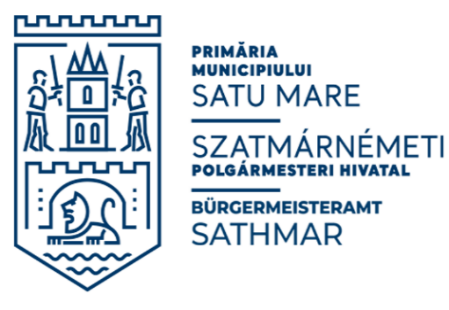 Nr. 14749/05.03.2024Serviciul Managementul Resurselor UmaneE-mail: resurseumane@primariasm.roTel: 0261.702.561, 0261.702.530Cod Fiscal 4038806Nr. crt.Funcția publicăClasaGrad profesional deținutStructura funcționalăGrad profesional după promovare1Consilier IPrincipalBiroul Salubrizare,  Protecția Mediul, Zone Verzi, SuperiorBIBLIOGRAFIETEMATICĂConstituția României, republicatăConstituția României, republicatăOrdonanța Guvernului nr. 137/2000 privind prevenirea şi sancționarea tuturor formelor de discriminare, republicată, cu modificările şi completările ulterioareOrdonanța Guvernului nr. 137/2000 privind prevenirea şi sancționarea tuturor formelor de discriminare, republicată, cu modificările şi completările ulterioareLegea nr. 202/2002 privind egalitatea de șanse şi de tratament între femei și bărbați, republicată, cu modificările și completările ulterioareLegea nr. 202/2002 privind egalitatea de șanse și de tratament între femei și bărbați, republicată, cu modificările și completările ulterioarePartea I, titlul I şi titlul II ale părții a II-a, titlul I al părții a IV-a, titlul I şi II ale părții a VI-a din Ordonanța de urgență a Guvernului nr. 57/2019, cu modificările şi completările ulterioarePartea I, titlul I şi titlul II ale părții a II-a, titlul I al părții a IV-a, titlul I şi II ale părții a VI-a din Ordonanța de urgență a Guvernului nr. 57/2019, cu modificările şi completările ulterioareLegea nr. 24 din 15 ianuarie 2007 privind reglementarea şi administrarea spaţiilor verzi din intravilanul localităţilor,republicată cu modificările și completările ulterioare.Integral           Ordonanţa de urgenţă a Guvernului nr. 195 din 22 decembrie 2005 privind protecţia mediului, cu modificările și completările ulterioare.Integral           Ordinul nr. 600/2018 privind aprobarea Codului controlului intern managerial al entităților publiceIntegral